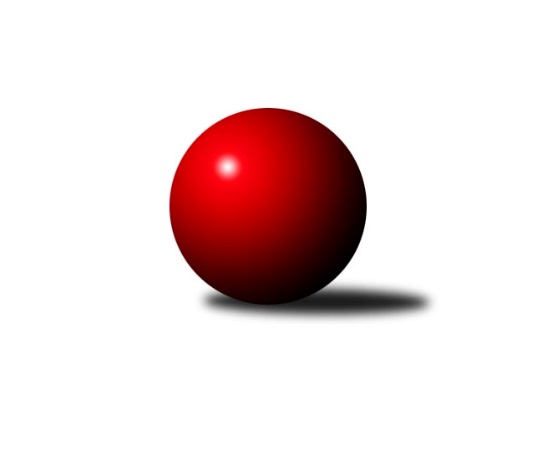 Č.2Ročník 2015/2016	20.9.2015Nejlepšího výkonu v tomto kole: 3528 dosáhlo družstvo: TJ Lokomotiva Trutnov 3.KLM B 2015/2016Výsledky 2. kolaSouhrnný přehled výsledků:TJ Sparta Kutná Hora	- TJ Sokol Tehovec 	6:2	3330:3249	13.0:11.0	19.9.TJ Sokol Benešov 	- TJ Tesla Pardubice 	7:1	3243:3122	13.5:10.5	19.9.TJ Lokomotiva Trutnov 	- Spartak Rokytnice nad Jizerou	7:1	3528:3439	14.0:10.0	19.9.SK Žižkov Praha	- KK Kosmonosy 	1:7	3264:3324	12.0:12.0	19.9.TJ Narex Česká Lípa 	- TJ Start Rychnov n. Kn.	6:2	3070:3023	13.5:10.5	19.9.SK Plaston Šluknov	- SKK Primátor Náchod 		dohrávka		26.9.Tabulka družstev:	1.	KK Kosmonosy	2	2	0	0	13.0 : 3.0 	26.0 : 22.0 	 3321	4	2.	TJ Narex Česká Lípa	2	2	0	0	11.0 : 5.0 	25.5 : 22.5 	 3081	4	3.	SKK Primátor Náchod	1	1	0	0	6.0 : 2.0 	15.0 : 9.0 	 3261	2	4.	TJ Lokomotiva Trutnov	2	1	0	1	9.0 : 7.0 	23.5 : 24.5 	 3343	2	5.	TJ Sokol Tehovec	2	1	0	1	8.0 : 8.0 	25.5 : 22.5 	 3273	2	6.	Spartak Rokytnice nad Jizerou	2	1	0	1	8.0 : 8.0 	24.0 : 24.0 	 3465	2	7.	TJ Sokol Benešov	2	1	0	1	8.0 : 8.0 	23.5 : 24.5 	 3318	2	8.	TJ Sparta Kutná Hora	2	1	0	1	8.0 : 8.0 	22.0 : 26.0 	 3255	2	9.	TJ Tesla Pardubice	2	1	0	1	7.0 : 9.0 	25.5 : 22.5 	 3193	2	10.	SK Plaston Šluknov	1	0	0	1	3.0 : 5.0 	12.0 : 12.0 	 3077	0	11.	TJ Start Rychnov n. Kn.	2	0	0	2	4.0 : 12.0 	20.5 : 27.5 	 3154	0	12.	SK Žižkov Praha	2	0	0	2	3.0 : 13.0 	21.0 : 27.0 	 3205	0Podrobné výsledky kola:	 TJ Sparta Kutná Hora	3330	6:2	3249	TJ Sokol Tehovec 	Dušan Hrčkulák	133 	 143 	 148 	154	578 	 4:0 	 526 	 132	119 	 138	137	Jiří Šťastný	Vladimír Holý	154 	 139 	 157 	135	585 	 3:1 	 553 	 149	131 	 136	137	Jaroslav Procházka	Michal Hrčkulák	135 	 142 	 134 	156	567 	 2:2 	 547 	 139	120 	 135	153	Martin Bílek	Jaroslav Havlíček	124 	 147 	 119 	125	515 	 1:3 	 549 	 162	112 	 135	140	Jakub Šmidlík	Petr Dus	125 	 132 	 127 	148	532 	 2:2 	 521 	 130	127 	 131	133	Petr Šmidlík	Jiří Barbora	135 	 136 	 148 	134	553 	 1:3 	 553 	 140	140 	 138	135	Petr Seidlrozhodčí: Nejlepší výkon utkání: 585 - Vladimír Holý	 TJ Sokol Benešov 	3243	7:1	3122	TJ Tesla Pardubice 	Karel Drábek	151 	 140 	 147 	134	572 	 4:0 	 497 	 125	115 	 142	115	Vít Veselý	Petr Červ	141 	 121 	 120 	129	511 	 2:2 	 508 	 121	131 	 111	145	Ladislav Zemánek *1	Miroslav Šostý	121 	 135 	 130 	141	527 	 1:3 	 564 	 131	157 	 137	139	Milan Vaněk	Tomáš Svoboda	131 	 139 	 142 	119	531 	 2.5:1.5 	 508 	 131	112 	 134	131	Bedřich Šiška	Ivan Januš	142 	 127 	 120 	150	539 	 2:2 	 495 	 104	136 	 123	132	Michal Šic	Vladimír Matějka	129 	 165 	 140 	129	563 	 2:2 	 550 	 144	136 	 125	145	Michal Talackorozhodčí: střídání: *1 od 61. hodu Martin HubáčekNejlepší výkon utkání: 572 - Karel Drábek	 TJ Lokomotiva Trutnov 	3528	7:1	3439	Spartak Rokytnice nad Jizerou	Michal Vlček	159 	 145 	 135 	154	593 	 2:2 	 578 	 144	134 	 142	158	Petr Janouch	Marek Plšek	162 	 147 	 161 	155	625 	 2:2 	 612 	 151	153 	 165	143	Petr Mařas	Miroslav Kužel	147 	 145 	 174 	148	614 	 4:0 	 566 	 142	140 	 160	124	Jan Mařas	Jaroslav Jeníček	130 	 128 	 162 	132	552 	 2:2 	 536 	 123	130 	 150	133	Zdeněk st. Novotný st.	Tomáš Ryšavý	143 	 144 	 151 	146	584 	 3:1 	 559 	 131	133 	 152	143	Milan Valášek	Karel Kratochvíl	142 	 123 	 150 	145	560 	 1:3 	 588 	 146	142 	 157	143	Slavomír Treperarozhodčí: Nejlepší výkon utkání: 625 - Marek Plšek	 SK Žižkov Praha	3264	1:7	3324	KK Kosmonosy 	Martin Beran	138 	 149 	 124 	148	559 	 2:2 	 586 	 135	148 	 144	159	Jiří Vondráček	Josef Zderadička	141 	 125 	 131 	107	504 	 2:2 	 515 	 126	142 	 124	123	Jaroslav Doškář	Pavel Holub	116 	 143 	 131 	143	533 	 1:3 	 547 	 131	149 	 119	148	Tomáš Bajtalon	Petr Veverka	126 	 129 	 132 	156	543 	 2:2 	 568 	 174	136 	 125	133	Věroslav Řípa	Jiří Zetek	138 	 157 	 155 	135	585 	 4:0 	 550 	 136	134 	 149	131	Dušan Plocek	Stanislav Schuh	141 	 133 	 127 	139	540 	 1:3 	 558 	 145	135 	 142	136	Luboš Benešrozhodčí: Nejlepší výkon utkání: 586 - Jiří Vondráček	 TJ Narex Česká Lípa 	3070	6:2	3023	TJ Start Rychnov n. Kn.	Petr Steinz	129 	 127 	 128 	115	499 	 1.5:2.5 	 509 	 129	128 	 120	132	Dalibor Ksandr	Jiří Ludvík	126 	 131 	 129 	133	519 	 3:1 	 495 	 130	127 	 118	120	Vojtěch Šípek	Vladimír Ludvík	105 	 146 	 119 	129	499 	 2:2 	 495 	 111	129 	 118	137	Jaroslav Šmejda	Marek Kyzivát	116 	 136 	 126 	120	498 	 1:3 	 539 	 135	151 	 119	134	Jiří Brouček	Miroslav Malý	130 	 141 	 134 	143	548 	 4:0 	 486 	 112	140 	 113	121	Martin Čihák *1	Martin Najman	118 	 147 	 113 	129	507 	 2:2 	 499 	 125	134 	 122	118	Jaroslav Kejzlarrozhodčí: střídání: *1 od 91. hodu Radek JungNejlepší výkon utkání: 548 - Miroslav MalýPořadí jednotlivců:	jméno hráče	družstvo	celkem	plné	dorážka	chyby	poměr kuž.	Maximum	1.	Petr Mařas 	Spartak Rokytnice nad Jizerou	605.00	387.0	218.0	1.5	1/1	(612)	2.	Slavomír Trepera 	Spartak Rokytnice nad Jizerou	590.50	394.5	196.0	3.0	1/1	(593)	3.	Marek Plšek 	TJ Lokomotiva Trutnov 	589.00	385.0	204.0	3.0	2/2	(625)	4.	Milan Vaněk 	TJ Tesla Pardubice 	575.50	385.0	190.5	6.5	2/2	(587)	5.	Jan Mařas 	Spartak Rokytnice nad Jizerou	574.50	369.5	205.0	5.5	1/1	(583)	6.	Michal Hrčkulák 	TJ Sparta Kutná Hora	569.50	376.5	193.0	4.0	2/2	(572)	7.	Milan Valášek 	Spartak Rokytnice nad Jizerou	569.50	381.0	188.5	4.0	1/1	(580)	8.	Petr Janouch 	Spartak Rokytnice nad Jizerou	567.00	377.0	190.0	5.5	1/1	(578)	9.	Vladimír Holý 	TJ Sparta Kutná Hora	566.50	371.5	195.0	3.5	2/2	(585)	10.	Jaroslav Procházka 	TJ Sokol Tehovec 	564.50	366.0	198.5	1.0	2/2	(576)	11.	Jiří Zetek 	SK Žižkov Praha	564.00	368.5	195.5	2.5	2/2	(585)	12.	Karel Drábek 	TJ Sokol Benešov 	563.00	370.5	192.5	5.0	2/2	(572)	13.	Tomáš Ryšavý 	TJ Lokomotiva Trutnov 	561.50	363.5	198.0	0.5	2/2	(584)	14.	Dušan Plocek 	KK Kosmonosy 	561.00	374.5	186.5	3.0	2/2	(572)	15.	Věroslav Řípa 	KK Kosmonosy 	561.00	376.0	185.0	2.0	2/2	(568)	16.	Michal Vlček 	TJ Lokomotiva Trutnov 	559.50	379.0	180.5	6.5	2/2	(593)	17.	Tomáš Bajtalon 	KK Kosmonosy 	559.00	375.5	183.5	2.5	2/2	(571)	18.	Zdeněk st. Novotný  st.	Spartak Rokytnice nad Jizerou	558.50	381.5	177.0	3.5	1/1	(581)	19.	Luboš Beneš 	KK Kosmonosy 	556.00	348.5	207.5	1.5	2/2	(558)	20.	Aleš Tichý 	SKK Primátor Náchod 	555.00	371.0	184.0	9.0	1/1	(555)	21.	Ivan Januš 	TJ Sokol Benešov 	554.00	368.5	185.5	4.0	2/2	(569)	22.	Tomáš Svoboda 	TJ Sokol Benešov 	552.50	367.5	185.0	4.0	2/2	(574)	23.	Jiří Šťastný 	TJ Sokol Tehovec 	552.50	369.0	183.5	3.0	2/2	(579)	24.	Tomáš Adamů 	SKK Primátor Náchod 	552.00	343.0	209.0	2.0	1/1	(552)	25.	Michal Talacko 	TJ Tesla Pardubice 	550.00	354.0	196.0	3.5	2/2	(550)	26.	Tomáš Jirout 	SKK Primátor Náchod 	550.00	369.0	181.0	5.0	1/1	(550)	27.	Tomáš Majer 	SKK Primátor Náchod 	549.00	368.0	181.0	2.0	1/1	(549)	28.	Petr Šmidlík 	TJ Sokol Tehovec 	548.50	361.0	187.5	2.5	2/2	(576)	29.	Martin Beran 	SK Žižkov Praha	546.50	364.5	182.0	9.0	2/2	(559)	30.	Miroslav Šostý 	TJ Sokol Benešov 	546.50	369.0	177.5	5.5	2/2	(566)	31.	Stanislav Schuh 	SK Žižkov Praha	545.50	364.5	181.0	6.0	2/2	(551)	32.	Jakub Šmidlík 	TJ Sokol Tehovec 	545.00	347.0	198.0	3.5	2/2	(549)	33.	Jiří Barbora 	TJ Sparta Kutná Hora	543.50	381.0	162.5	3.0	2/2	(553)	34.	Miroslav Malý 	TJ Narex Česká Lípa 	542.00	363.5	178.5	2.0	1/1	(548)	35.	Dušan Hrčkulák 	TJ Sparta Kutná Hora	540.50	357.0	183.5	6.5	2/2	(578)	36.	Jan Koldan 	SK Plaston Šluknov	537.00	351.0	186.0	2.0	1/1	(537)	37.	Jiří Brouček 	TJ Start Rychnov n. Kn.	535.50	353.0	182.5	5.0	2/2	(539)	38.	Daniel Balcar 	SKK Primátor Náchod 	535.00	374.0	161.0	4.0	1/1	(535)	39.	Jaroslav Kejzlar 	TJ Start Rychnov n. Kn.	534.50	352.0	182.5	2.5	2/2	(570)	40.	Bedřich Šiška 	TJ Tesla Pardubice 	534.50	360.0	174.5	7.0	2/2	(561)	41.	Petr Seidl 	TJ Sokol Tehovec 	533.50	373.5	160.0	7.5	2/2	(553)	42.	Petr Veverka 	SK Žižkov Praha	531.50	352.0	179.5	6.5	2/2	(543)	43.	Petr Vajnar 	SK Plaston Šluknov	531.00	364.0	167.0	1.0	1/1	(531)	44.	Petr Červ 	TJ Sokol Benešov 	530.00	350.5	179.5	2.5	2/2	(549)	45.	Dalibor Ksandr 	TJ Start Rychnov n. Kn.	527.50	346.0	181.5	1.5	2/2	(546)	46.	Petr Kohlíček 	SK Plaston Šluknov	526.00	347.0	179.0	3.0	1/1	(526)	47.	Josef Rubanický 	SK Plaston Šluknov	525.00	370.0	155.0	6.0	1/1	(525)	48.	Petr Steinz 	TJ Narex Česká Lípa 	522.50	361.5	161.0	4.0	1/1	(546)	49.	Martin Kováčik 	SKK Primátor Náchod 	520.00	367.0	153.0	6.0	1/1	(520)	50.	Jaroslav Jeníček 	TJ Lokomotiva Trutnov 	518.50	345.5	173.0	7.5	2/2	(552)	51.	Vojtěch Šípek 	TJ Start Rychnov n. Kn.	517.50	354.0	163.5	4.0	2/2	(540)	52.	Karel Kratochvíl 	TJ Lokomotiva Trutnov 	517.00	356.5	160.5	11.5	2/2	(560)	53.	Vít Veselý 	TJ Tesla Pardubice 	513.50	361.5	152.0	9.0	2/2	(530)	54.	Jiří Ludvík 	TJ Narex Česká Lípa 	511.00	346.5	164.5	5.0	1/1	(519)	55.	Michal Šic 	TJ Tesla Pardubice 	506.50	356.0	150.5	5.0	2/2	(518)	56.	Marek Kyzivát 	TJ Narex Česká Lípa 	503.00	347.0	156.0	5.5	1/1	(508)	57.	Radek Marušák 	SK Plaston Šluknov	503.00	347.0	156.0	6.0	1/1	(503)	58.	Vladimír Ludvík 	TJ Narex Česká Lípa 	501.50	338.0	163.5	2.5	1/1	(504)	59.	Martin Najman 	TJ Narex Česká Lípa 	500.50	341.0	159.5	7.0	1/1	(507)	60.	Jan Sklenář 	SK Plaston Šluknov	455.00	330.0	125.0	10.0	1/1	(455)		Miroslav Kužel 	TJ Lokomotiva Trutnov 	614.00	390.0	224.0	1.0	1/2	(614)		Jiří Vondráček 	KK Kosmonosy 	586.00	358.0	228.0	1.0	1/2	(586)		Jaroslav Franěk 	TJ Sokol Benešov 	580.00	372.0	208.0	3.0	1/2	(580)		David Ryzák 	TJ Lokomotiva Trutnov 	580.00	395.0	185.0	4.0	1/2	(580)		Vladimír Matějka 	TJ Sokol Benešov 	563.00	383.0	180.0	3.0	1/2	(563)		Martin Čihák 	TJ Start Rychnov n. Kn.	560.00	368.0	192.0	2.0	1/2	(560)		Martin Bílek 	TJ Sokol Tehovec 	547.00	380.0	167.0	7.0	1/2	(547)		Pavel Holub 	SK Žižkov Praha	533.00	370.0	163.0	2.0	1/2	(533)		Petr Dus 	TJ Sparta Kutná Hora	532.00	372.0	160.0	6.0	1/2	(532)		Petr Novák 	KK Kosmonosy 	529.00	358.0	171.0	2.0	1/2	(529)		Leoš Vobořil 	TJ Sparta Kutná Hora	526.00	356.0	170.0	3.0	1/2	(526)		Zdeněk Slezák 	SK Žižkov Praha	521.00	355.0	166.0	5.0	1/2	(521)		Martin Hubáček 	TJ Tesla Pardubice 	518.00	369.0	149.0	6.0	1/2	(518)		Jaroslav Havlíček 	TJ Sparta Kutná Hora	515.00	341.0	174.0	7.0	1/2	(515)		Jaroslav Doškář 	KK Kosmonosy 	515.00	348.0	167.0	6.0	1/2	(515)		Josef Zderadička 	SK Žižkov Praha	504.00	341.0	163.0	6.0	1/2	(504)		Jaroslav Šmejda 	TJ Start Rychnov n. Kn.	495.00	357.0	138.0	11.0	1/2	(495)Sportovně technické informace:Starty náhradníků:registrační číslo	jméno a příjmení 	datum startu 	družstvo	číslo startu1407	Petr Seidl	19.09.2015	TJ Sokol Tehovec 	2x12366	Jiří Brouček	19.09.2015	TJ Start Rychnov n. Kn.	2x2534	Josef Zderadička	19.09.2015	SK Žižkov Praha	1x10698	Tomáš Polášek	19.09.2015	TJ Lokomotiva Trutnov 	2x2557	Dušan Plocek	19.09.2015	KK Kosmonosy 	2x
Hráči dopsaní na soupisku:registrační číslo	jméno a příjmení 	datum startu 	družstvo	Program dalšího kola:3. kolo26.9.2015	so	11:30	SK Plaston Šluknov - SKK Primátor Náchod  (dohrávka z 2. kola)	10.10.2015	so	9:00	Spartak Rokytnice nad Jizerou - TJ Sparta Kutná Hora	10.10.2015	so	10:00	TJ Sokol Tehovec  - SK Plaston Šluknov	10.10.2015	so	10:00	TJ Start Rychnov n. Kn. - SK Žižkov Praha	10.10.2015	so	13:30	KK Kosmonosy  - TJ Sokol Benešov 	10.10.2015	so	15:00	SKK Primátor Náchod  - TJ Narex Česká Lípa 	10.10.2015	so	15:00	TJ Tesla Pardubice  - TJ Lokomotiva Trutnov 	Nejlepší šestka kola - absolutněNejlepší šestka kola - absolutněNejlepší šestka kola - absolutněNejlepší šestka kola - absolutněNejlepší šestka kola - dle průměru kuželenNejlepší šestka kola - dle průměru kuželenNejlepší šestka kola - dle průměru kuželenNejlepší šestka kola - dle průměru kuželenNejlepší šestka kola - dle průměru kuželenPočetJménoNázev týmuVýkonPočetJménoNázev týmuPrůměr (%)Výkon1xMarek PlšekTrutnov6251xJiří VondráčekKosmonosy108.915861xMiroslav KuželTrutnov6141xJiří ZetekŽižkov108.735852xPetr MařasSpartak Rokytni6121xMarek PlšekTrutnov108.016251xMichal VlčekTrutnov5931xMartin KováčikNáchod107.825492xSlavomír TreperaSpartak Rokytni5881xMiroslav MalýČ. Lípa107.635481xJiří VondráčekKosmonosy5861xVladimír HolýTJ Sparta Kutná107.18585